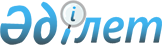 Кейбір бұйрықтардың күші жойылды деп тану туралыҚазақстан Республикасының Стратегиялық жоспарлау және реформалар агенттігі Ұлттық статистика бюросы Басшысының 2023 жылғы 13 шiлдедегі № 5 бұйрығы. Қазақстан Республикасының Әділет министрлігінде 2023 жылғы 17 шiлдеде № 33087 болып тіркелді
      "Құқықтық актілер туралы" Қазақстан Республикасы Заңының 27-бабының 2-тармағына сәйкес БҰЙЫРАМЫН:
      1. Мынадай:
      1) "Жалпымемлекеттік және (немесе) ведомстволық статистикалық байқаулар бойынша статистикалық нысандардың және оларды толтыру жөніндегі нұсқаулықтардың жобаларын тестілеуді және талқылауды респонденттердің ерікті негізде қатысуымен жүргізу қағидаларын бекіту туралы" Қазақстан Республикасы Ұлттық экономика министрлігі Статистика комитеті төрағасының 2018 жылғы 26 желтоқсандағы № 13 бұйрығының (Нормативтік құқықтық актілерді мемлекеттік тіркеу тізілімінде № 18068 болып тіркелген);
      2) "Уәкілетті органның қызметіне қанағаттанушылық деңгейін мониторингілеу мақсатында респонденттер мен пайдаланушыларға сауал салуды жүргізу қағидаларын бекіту туралы" Қазақстан Республикасы Ұлттық экономика министрлігі Статистика комитеті төрағасының 2018 жылғы 26 желтоқсандағы № 15 бұйрығының (Нормативтік құқықтық актілерді мемлекеттік тіркеу тізілімінде № 18046 болып тіркелген) күші жойылды деп танылсын.
      2. Қазақстан Республикасы Стратегиялық жоспарлау және реформалар агенттігі Ұлттық статистика бюросының Заң департаменті заңнамада белгіленген тәртіппен:
      1) осы бұйрықты Қазақстан Республикасы Әділет министрлігінде мемлекеттік тіркеуді;
      2) осы бұйрықты Қазақстан Республикасы Стратегиялық жоспарлау және реформалар агенттігі Ұлттық статистика бюросының интернет-ресурсында орналастыруды қамтамасыз етсін.
      3. Осы бұйрықтың орындалуын бақылау Қазақстан Республикасы Стратегиялық жоспарлау және реформалар агенттігінің Ұлттық статистика бюросы басшысының жетекшілік ететін орынбасарына жүктелсін.
      4. Осы бұйрық алғашқы ресми жарияланған күнінен кейін күнтізбелік он күн өткен соң қолданысқа енгізіледі.
       "Келісілді" 
      Қазақстан Республикасының
      Ауыл шаруашылығы министрлігi
       "Келісілді"
      Қазақстан Республикасының 
      Денсаулық сақтау министрлігі
       "Келісілді"
      Қазақстан Республикасының 
      Еңбек және халықты әлеуметтік 
      қорғау министрлігi
       "Келісілді" 
      Қазақстан Республикасының
      Индустрия және инфрақұрылымдық
      даму министрлігi
       "Келісілді" 
      Қазақстан Республикасының
      Қаржы министрлігi
       "Келісілді" 
      Қазақстан Республикасының
      Мәдениет және спорт министрлігi
       "Келісілді" 
      Қазақстан Республикасының
      Оқу-ағарту министрлігі
       "Келісілді"
      Қазақстан Республикасының
      Ұлттық Банкі
       "Келісілді" 
      Қазақстан Республикасының 
      Экология және табиғи ресурстар 
      министрлігі
					© 2012. Қазақстан Республикасы Әділет министрлігінің «Қазақстан Республикасының Заңнама және құқықтық ақпарат институты» ШЖҚ РМК
				
      Қазақстан Республикасы Стратегиялық жоспарлау жәнереформалар агенттігінің Ұлттық статистика бюросының басшысы 

Ж. Шаймарданов
